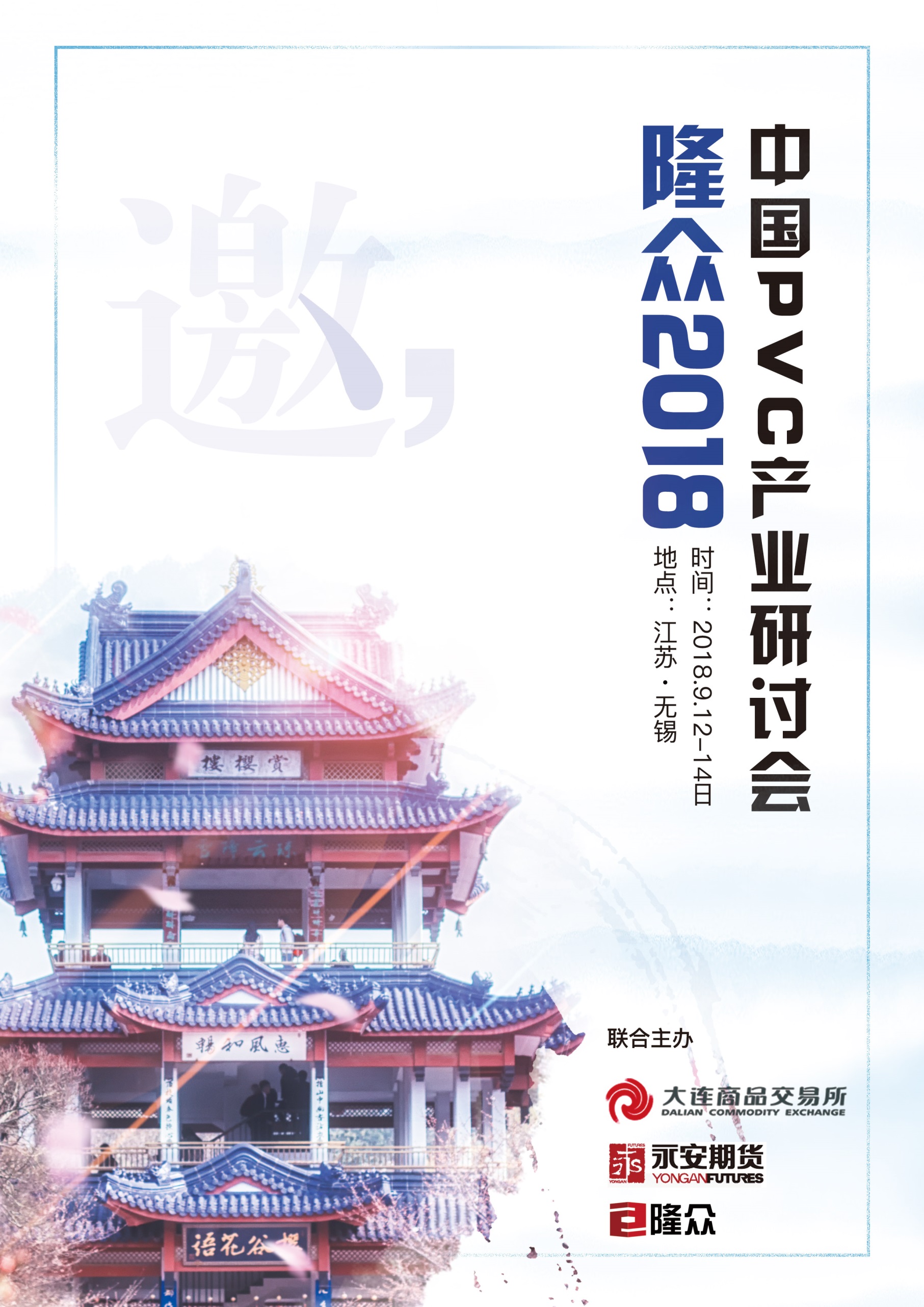 2016年下半年以来，中国PVC产品破后而立，PVC生产企业从亏损到盈利， 2018年会如何表现？环保检查的影响究竟如何？是否再次影响PVC供应紧张局面？房地产调控愈加密集，其对建材类需求存在不稳定性，对PVC需求影响究竟如何？未来的PVC市场走势如何？期货与现货紧密度与日俱增，期现货如何表现，如何借助期货工具规避现货风险？诸多焦点问题，将在本次研讨会上详细讲解，从而使企业充分了解真实的市场环境，掌握最新变化，从而切实有效的应对。应客户要求，本次研讨会特进行如下升级与调整，增加9月12日下午会场，9月12日晚间欢迎晚宴，并在前期各关注议题的基础上新增产业分析、期货专业培训与应用分享等方面议题，并邀请专业、权威、高层次专家与领导参与论坛讲解！会议亮点High lights参会群体Participation group会议日程 The meeting agenda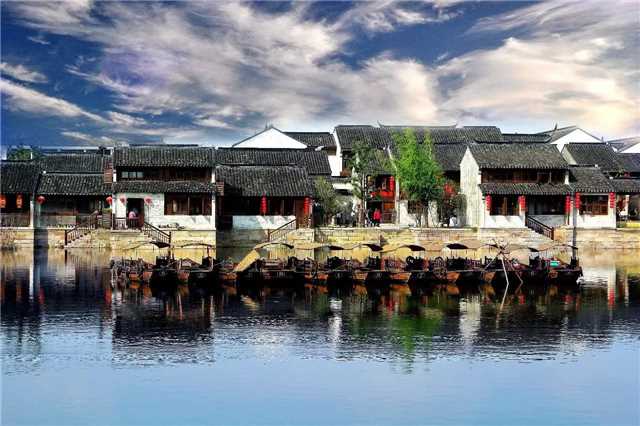 参会确认函—— 请填写此页表格后传真或邮件回传您可以选择以下报名方式:1.报名热线:      0533-2591***       2.发送邮件:   *********@oilchem.net      3.直接传真回执此表:                 4.业务人：公司名称（发票抬头）：								会刊中宣传公司名称（如一致可不填）：						参会代表1 ：姓名			先生/□女士职位		          手机			    		E-mail/QQ 		                电话	          	传真				参会代表2 ：姓名		 	□先生/□女士职位		           手机					E-mail/QQ	                   	电话	          	传真				您最想接洽的企业（类型）						您最关注的市场热点话题						酒店预订：□是□否                        取票方式：□现场自取□提前邮寄推广费： RMB2300元/人（费用包括会刊彩页一页、9.12晚餐，9.13午、晚餐费；不包含住宿费、交通费及其他费用.）汇款单位：山东隆众信息技术有限公司汇款账号：1525 6101 0400 38017开户行：中国农业银行淄博高新技术产业开发区支行因会务安排需要，本次会议报名截止日期为9月3日。请您务必准确填写上表各项信息，以便我司为您制作代表证、通讯录等相关会务资料,之后报名将无法录入通讯录，请您谅解.部分确定参会企业名单：内蒙古亿利化学工业有限公司齐鲁石油化工股份有限公司氯碱厂 宁夏金昱元化工集团有限公司韩华化学（宁波）有限公司宁波台塑化工有限公司山东鲁泰化学有限公司山东东岳化工有限公司泰州联成化学工业有限公司包头海平面高分子工业有限公司芜湖融汇化工有限公司上海氯碱化工股份有限公司新汶矿业集团有限责任公司泰山盐化工分公司芜湖海螺型材科技股份有限公司无锡利源化工集团有限公司浙江明日氯碱化工有限公司淄博古驰工贸有限公司 杉杉能源科技股份有限公司浙江杭实善成实业有限公司中基宁波集团股份有限公司华苏塑料有限公司嘉兴市晶图贸易有限公司无锡仔多多化工贸易有限公司江苏问鼎石油化工有限公司杭州顺舸商贸有限公司常州市化工轻工材料总公司浙江中大资本管理有限公司宁波杉鼎国际贸易有限公司常州丰舟化工有限公司天津汇有科技有限公司亿兆华盛供应链有限公司江苏万木石油化工有限公司广东辉隆农资有限公司淄博古驰工贸有限公司上海同粲国际贸易有限公司东莞市瑞瑜化工有限公司江阴洪联化工贸易有限公司日期时间内容9月12日9:00-14:00会议签到9月12日14:00-14:20开场致辞9月12日14:20-14:50议题1：PVC产业升级之路面临的选择1）环保监管产业政策压力2）格局变化，耗氯产业发展分析3）原料路线改造4）产业发展展望9月12日14:20-14:50发言嘉宾：中国石油化工股份有限公司齐鲁分公司情报调研室项目主管    于国良9月12日14:50-15:20议题2：当前全球PVC行业现状与后市趋势分析全球PVC竞争格局分析PVC当前行业供需现状分析PVC后市趋势影响因素分析9月12日14:50-15:20发言嘉宾：永安期货9月12日15:20-15:50议题3：数据为王，PVC大数据产业分析运用大数据权威解析PVC产业变化大数据推演行业观点9月12日15:20-15:50拟邀发言嘉宾：隆众分析师9月12日15:50-17:00论坛交流环节-全球经济、环保等变革下，如何看产业供需9月12日15:50-17:00拟邀发言嘉宾：上游生产企业、下游制品企业、演讲嘉宾等9月12日17:30-20:30欢迎晚宴9月13日08:30-09:00入场9月13日9:00-9:20开场致辞9月13日9:20-9:50议题1：新经济结构下，PVC企业如何对价格风险贸易进行管控，及PVC基差应用1）价格风险管控专业解读与分享2）基差应用专业讲解与分享9月13日9:20-9:50发言嘉宾：大连商品交易所9月13日09:50-10:20议题2：环保政策对PVC上游产业的影响分析及未来形势判断1）环保对煤炭、兰炭产业的影响分析2）环保对石灰石、电石影响分析3）未来电石产业的发展形势分析9月13日09:50-10:20拟邀发言嘉宾：电石行业专家9月13日10:20-10:50议题3：场外期权基本概念与要素，如何切入服务实体经济案例分享场外期权的概念与要素2）以场外期权为切入点服务实体案例分享9月13日10:20-10:50发言嘉宾：大连商品交易所9月13日10:50-11:20议题4：2018年国内上游生产企业产销调查分析企业走访调查分享、相关各方对产销、市场、需求等方面的观点分享未来生产企业的发展与趋势分析9月13日10:50-11:20发言嘉宾：凯丰投资   楼燚俊9月13日11：20-14:00午餐&休息9月13日14:00-14:40议题5：中国氯碱产业链布局发展趋势分析中国氯碱产业现状回顾未来氯碱产业发展新亮点及趋势分析9月13日14:00-14:40发言嘉宾：隆众资讯氯碱产业主管  安康9月13日14:40-15:20议题6：未来两年PVC供需结构的变化分析1）供应面来看，未来两年PVC的关注点及变化分析2）未来两年PVC需求结构的关注点及变化分析3）关注亮点：房地产、棚户区改造、基础建设等等9月13日14:40-15:20 发言嘉宾：宁波杉杉物产有限公司   江文骥9月13日15:20-15：50议题7：新时代期货市场助力实体企业风险管理9月13日15:20-15：50发言嘉宾：永安期货9月13日15:50-17:00论坛交流--聚焦期现，把脉风险，寻求升级之路9月13日15:50-17:00拟邀发言嘉宾：大商所、永安、利源袁总、信发倪总、亿利杨总、齐鲁陈科长、融汇张总等领导9月13日17:30-20:30答谢晚宴9月14日8:00-17:00商务活动